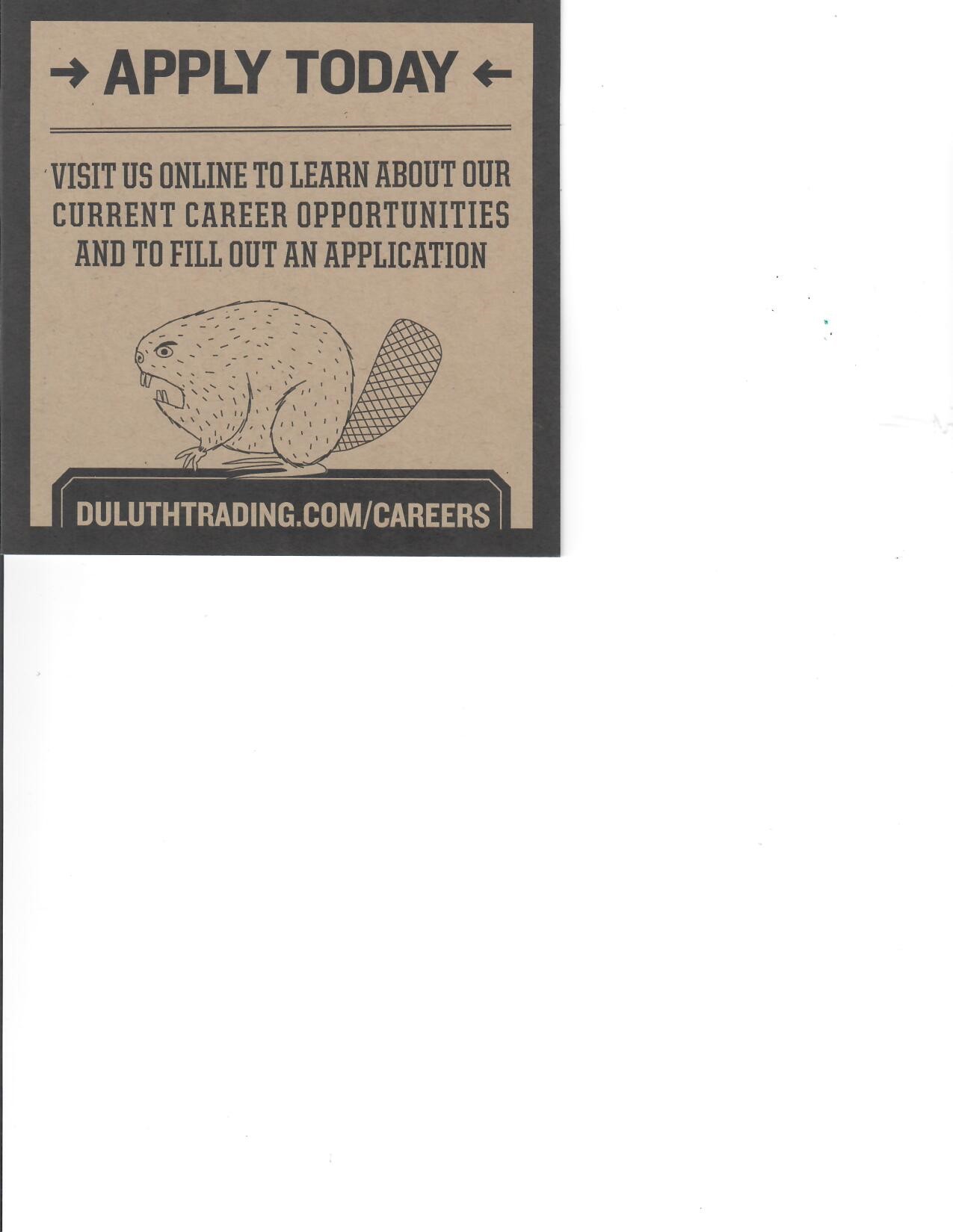 Must be at least 18 years old.Part time positions starting at an hourly wage of $10.70.Job includes customer service, shelf stocking, and general cleaning.No experience necessary.Apply online or contact Troy, Tara, or Quinn @ 608-790-9374 to setup an interview.